УТВЕРЖДЕН
приказом от 09.01.2023г. № 32
директор МБОУ-СОШ №2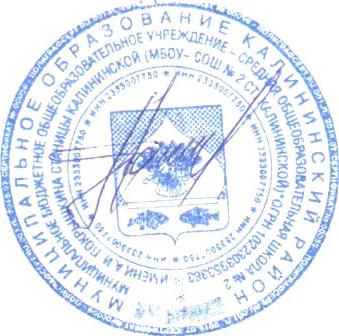                            А.М. НазаровЕдиный график оценочных процедурв МБОУ- СОШ № 2  на 2022-2023 учебный год II полугодиеВСЕ предметы учебного плана ООянварьянварьянварьфевральфевральфевральмартмартмартапрельапрельапрельмаймаймаймайВСЕ предметы учебного плана ООфедеральныеООвсегофедеральныеООвсегофедеральныеООвсегофедеральныеООвсеговсегофедеральныеООвсегоитого2А классматематика26.01.23116.02.23116.03.23 111.04.2326.04.232211.05.2316русский язык19.01.23114.02.23107.03.23105.04.231118.05.2315окруж. мир15.02.2317.05.2312литер. чтение27.01.23117.02.23106.03.23110.04.231116.05.2315английский язык0музыка02.03.23 106.04.23112ИЗО20.03.23 115.05.23          12технология03.02.23 121.04.23          1          12физическая культура25.02.23114.03.23114.04.23113кубановедение 25.01.23 112.04.231122Б классматематика26.01.23115.02.23115.03.231 11.04.2326.04.232211.05.2316русский язык19.01.23116.02.23102.03.23105.04.231118.05.2316окруж. мир 14.02.23116.05.23          12литер. чтение12.01.23113.02.23106.03.23123.04.231123.05.2314английский язык0музыка20.02.23103.04.23112ИЗО16.03.23 104.05.23          12технология03.02.23121.04.23 1 1         2физическая культура24.01.23107.02.23109.03.2313кубановедение 27.01.23 114.04.231122В классматематика26.01.23 115.02.231 15.03.23 111.04.2326.04.232211.05.2316русский язык19.01.23116.02.23102.03.23105.04.231118.05.2314окруж. мир22.02.23117.05.23          12литер. чтение12.01.23113.02.23106.03.23126.04.231123.05.2315английский язык0музыка01.03.23 109.04.23112ИЗО21.02.23111.05.23          12технология09.02.23127.04.23          1          1          2физическая культура25.01.23120.02.23113.03.2313кубановедение07.02.23118.04.231122Г классматематика27.01.23116.02.231 17.03.23 108.04.2328.04.232212.05.2316русский язык19.01.23102.03.2322.03.23205.05.2314окруж. мир04.02.23 118.03.22110.05.2313литер. чтение13.01.23112.02.23103.03.23130.04.231117.05.2315английский язык0музыка13.04.23111ИЗО20.03.23 1          1технология22.01.23 111.05.2312физическая культура25.01.23117.02.23110.03.23114.04.23114кубановедение26.01.23 19.03.23 120.04.231133А классматематика7.02.2321.02.23221.03.23113.04.231116.05.2323.05.2326русский язык115.02.23115.03.23114.04.231117.05.2314окруж. мир 24.05.231          1литер. чтение19.01.2311.02.231 03.03.2316.03.23 211.04.2327.04.231111.05.231          7англ. язык16.02.23102.03.23 106.04.231118.05.231          4музыка12.05.231          1ИЗО15.05.231          1технология10.05.2311физическая культура24.01.23113.02.2319.03.2313кубановедение02.05.23113Б классматематика1.02.2320.02.23115.03.23107.04.23115.05.2312.05.2325русский язык10.02.23110.03.23113.04.231117.05.2314окруж. мир2.05.2311литер. чтение19.01.2330.01.232 1.03.2316.03.23 219.04.231111.05.2316англ. язык07.02.23102.03.23 106.04.231118.05.2314музыка12.04.23          1          11ИЗО30.03.23 11технология31.03.231          1физическая культура24.01.23113.02.23109.03.2313кубановедение26.04.23          1          1          13В классматематика08.02.2322.02.23117.03.231 13.04.231112.05.2314русский язык13.02.23113.03.23114.04.231119.05.2314окруж. мир10.01.23 123.05.2312литер. чтение09.01.2324.01.23202.02.23102.03.2316.03.23 212.04.2327.04.232210.05.2318англ. язык06.02.23101.03.23105.04.231117.05.2314музыка15.05.2311ИЗО11.05.2311технология16.05.2311физическая культура30.01.23116.02.23110.04.23111кубановедение05.05.23114А классматематика13.01.23117.02.23131.03.231 18.04.231110.05.2315 русский язык17.01.23114.02.231 11.04.23 13.04.232211.05.2314окруж. мир07.02.23 1 25.04.23          1          116.05.2312литер. чтение10.01.2311.02.2321.02.23210.03.23103.04.2318.04.231119.05.2316англ. язык31.01.23128.02.03116.03.23 120.04.231118.05.2315ОРКСЭ          0музыка17.05.2311ИЗО12.05.23          11технология04.05.2311физическая культура16.01.2338.01.23216.02.2313кубановедение15.05.23114Б классматематика13.01.23116.02.23131.03.231 18.04.231105.05.2319.05.2315русский язык16.01.23108.02.2313.02.2321.03.231 11.04.23 13.04.23                 2211.05.2315окруж. мир09.01.23 1 25.04.23 1 122.05.2313литер. чтение10.01.23101.02.2322.02.23214.04.231116.05.2315англ. язык31.01.23121.02.23116.03.23 120.04.231118.05.2315ОРКСЭ          0музыка04.05.2311ИЗО10.04.23111технология27.04.23111физическая культура25.01.23115.02.23119.04.23113кубановедение10.05.23114В классматематика12.01.23116.02.23 121.03.231 18.04.23113.05.2315русский язык13.01.23113.02.23122.03.22 1 11.04.23       13.04.232219.05.2315окруж. мир 25.04.23          1          118.05.23          11литер. чтение24.01.23121.02.2319.03.23119.04.231116.05.2315англ. язык01.02.2322.02.23207.04.2328.04.232217.05.2315ОРКСЭ0музыка11.05.2311ИЗО4.05.2311технология2.05.2311физическая культура30.01.23115.02.23121.04.23113кубановедение12.05.23115 А классматематика06.02.2320.02.23231.03.23 1 06.04.2324.04.232212.05.2324.05.23          26русский язык20.01.23113.02.2311 4.04.231116.05.2314литература18.01.23116.03.2312англ. язык17.02.23 117.03.23114.04.23          1          1          3 биология20.02.23 1 11.04.23         1         1         2география02.03.23 11история7.02.23114.03.23 1 20.04.231115.05.2314кубановедение17.04.23          1          1          1ОДКНР17.01.23 118.04.23          1          1          2музыка15.03.231          1ИЗО05.05.23          1          1технология 27.04.23          1          1          1физическая культура20.01.23115.02.23 110.03.2313ОБЖ          05Б классматематика06.02.2321.02.232 31.03.23 1 06.04.2324.04.232212.05.2324.05.2327русский язык13.02.2311 04.04.2318.04.232204.05.2319.05.2326литература18.01.23120.03.2312англ. язык17.02.23 117.03.23114.04.23         1         13биология20.02.2321.02.231 11.04.23 1 13география28.02.23 1          1история07.02.231 14.03.23 1 20.04.231115.05.2314кубановедение28.04.23 1 1          1ОДКНР17.01.23 104.04.23 1 1          2музыка15.03.231          1ИЗО16.05.23          1          1технология18.05.23          1          1физическая культура19.01.231 16.02.23 105.04.23113ОБЖ15.05.231          15В классматематика09.02.2328.02.23230.03.231 06.04.2327.04.232211.05.2325.05.2327русский язык23.01.23113.02.231 04.04.2326.04.232210.05.2315литература16.01.23124.04.23112англ. язык27.01.23 117.02.23  115.03.231 19.04.23 1 119.05.23          1          4биология 14.02.231  11.04.23          1география06.03.23 1          1история06.02.231 13.03.23 1 20.04.231115.05.2314кубановедение26.04.23          1          1          1ОДКНР 20.01.23 121.04.23          1          1          2музыка17.03.231          1ИЗО16.05.23          1          1технология17.05.23          1          1физическая культура16.02.23  110.03.23113.04.23113ОБЖ22.05.23          1          16АклассВПР04.04.2320.04.23 математика 10.01.23 20.01.23215.02.23114.03.231 14.04.2328.04.232219.05.23          1         7русский язык09.02.23116.03.231 27.04.2310.04.232210.05.2315литература06.03.23107.04.231105.05.233англ. язык08.02.23103.03.23126.04.231117.05.2314биология21.02.23 1          1          1          1география13.03.23 11история17.03.23 121.04.23112обществознание09.03.23 127.04.23112кубановедение02.05.231          1музыка30.03.231          1ИЗО12.05.231          1технология03.05.231         1физическая культура25.01.231 07.03.23 12ОБЖ15.05.231          16Б классВПР04.04.2320.04.23 математика 10.01.23 30.01.23216.02.23114.03.231 14.04.2328.04.232219.05.2317русский язык 20.01.24 115.02.23121.03.231 27.04.2312.04.232217.05.2316литература09.03.23107.04.231105.05.2313англ. язык08.02.23102.03.23126.04.231118.05.2314биология 3.03.231          1география 07.03.23 11история 14.02.23 114.03.23  111.04.231115.05.231          4обществознание18.03.23 122.04.23112кубановедение24.04.23          1          1          1музыка104.04.23 1 1          1ИЗО12.05.23          1технология03.05.23          1физическая культура24.01.23113.02.23106.03.23 1          3ОБЖ22.05.23          16В классВПР04.04.2320.04.23 математика10.01.2331.01.23217.02.23113.03.231 14.04.2328.04.232223.05.2316русский язык19.01.231 14.02.23117.03.231 27.04.2311.04.232217.05.2316литература01.03.23112.04.231105.05.2313англ. язык06.02.23114.03.23110.04.231115.05.2314биология22.02.231          1география17.03.23 11история06.03.23121.04.23          1          1          2обществознание10.05.2311кубановедение20.04.23          1          1          1музыка16.03.231          1ИЗО12.05.23          1          1технология03.05.23          1          1физическая культура24.01.23113.02.23107.03.23 1          3ОБЖ15.05.23          16Г классВПР04.04.2320.04.23 математика11.01.23101.02.2315.02.23215.03.231 14.04.231110.05.2516русский язык18.01.23109.02.23116.03.231 27.04.2312.04.232204.05.2319.05.2327литература10.02.23 105.04.231103.05.2313англ. язык27.01.23117.02.23120.03.23119.04.231117.05.2315биология16.02.23 1          1география 13.03.23 11история06.03.23 121.04.23112обществознание12.05.2311кубановедение 02.05.23          1          1музыка17.03.231          1ИЗО26.04.23          1          110.05.23          1          1технология11.05.23          1         1физическая культура30.01.23120.02.23117.04.23          1          1         3ОБЖ15.05.23          1          17А класс ВПР06.04.2311.04.2318.04.23русский язык19.01.23109.02.23127.04.2313.04.232211.05.2323.05.2326литература2.03.2311англ. язык20.02.23117.03.23124.04.23113алгебра20.01.23106.02.23110.03.23121.04.2305.04.232217.05.2322.05.2327геометрия07.02.23109.03.23125.04.23113физика09.02.2311111.05.2313информатика1 группа2 группа10.04.2313.04.23          1          1          1биология26.01.2317.03.2312.05.231          3география14.03.2311история16.01.23117.04.23112обществознание15.03.23126.04.23112кубановедение28.04.23111музыка21.03.231          1ИЗО12.05.231          1технология18.05.231          1физическая культура25.01.23117.02.23112.04.23113ОБЖ16.05.231          17Б класс ВПР06.04.2311.04.2318.04.23русский язык08.02.2316.02.23227.04.231118.05.2314литература2.03.231          1англ. язык22.02.23117.03.23124.04.23113алгебра20.01.23106.02.23113.03.23121.04.2305.04.232217.05.2316геометрия07.02.23107.03.23125.04.23113физика09.02.2311111.05.231информатика 13.04.23          1          1          1биология27.01.23110.03.231114.05.2313география14.03.2311история20.02.23120.03.23117.04.231115.05.2314обществознание18.03.23122.04.23112кубановедение26.04.23          1          1          1музыка16.03.2311ИЗО12.05.2311технология16.05.23          1          1физическая культура25.01.23115.02.23120.03.2313ОБЖ10.05.23117В класс ВПР06.04.2311.04.2318.04.23русский язык15.02.23127.04.231105.05.2318.05.2324литература02.02.23130.03.2312англ. язык27.01.23117.02.23115.03.23119.04.231117.05.2315алгебра20.01.23106.02.23110.03.23121.04.2303.04.232215.05.2316геометрия03.02.23103.03.23128.04.23113физика08.02.23110.05.2312информатика12.04.23           1           1          1биология24.01.23107.03.23102.05.2311география15.03.231          1история23.01.23117.04.23112обществознание17.03.231          1кубановедение27.04.23            1            11музыка14.04.23111ИЗО16.05.231          1технология11.05.2311физическая культура26.01.23116.02.23112.04.23113ОБЖ23.05.231          18А класс ВПР7.04.2313.04.23русский язык02.02.23131.03.23118.04.231111.05.2311литература13.01.23106.04.231118.05.2313англ. язык06.02.23116.03.23124.04.231112.05.2314алгебра16.01.23108.02.23103.03.23125.04.2310.04.232222.05.2316геометрия18.01.23127.02.23115.05.2313физика23.01.23102.03.23120.04.231122.05.2314информатика21.02.231         1биология24.01.23110.03.23121.04.2311         3химия31.01.23109.03.23118.05.2313география14.03.2311история03.03.23114.04.231102.05.2313обществознание16.05.2311кубановедение17.04.2311          1музыка21.03.2311технология10.05.2311физическая культура19.01.23116.02.23115.03.2311          3ОБЖ03.05.23118Б класс ВПР7.04.2313.04.23русский язык27.02.23118.04.231119.05.2313литература08.02.23117.03.23110.05.2313англ. язык07.02.23115.03.23124.04.231116.05.2314алгебра13.01.23106.02.23101.03.23125.04.2305.04.232222.05.23          1         6геометрия19.01.23128.02.23104.05.2313физика16.01.23 102.03.23120.04.231115.05.2314информатика21.02.231          1биология26.01.23116.03.23127.04.23          1          1          3химия31.01.23109.03.23118.05.2313география13.03.2311история02.03.23112.04.231119.05.2313обществознание02.05.2311кубановедение10.04.23          1          1          1музыка06.04.23112технология11.05.2311физическая культура19.01.23116.02.23115.03.231          3ОБЖ12.05.23          1          18В классВПРВПР ВПР7.04.2313.04.23русский язык25.01.23121.03.23118.04.231112.05.2314литература08.02.23115.03.23110.05.2313англ. язык27.01.23117.02.23113.03.23119.04.231117.05.2315алгебра13.01.23106.02.23103.03.23125.04.2303.04.231122.05.2315геометрия20.01.23127.02.23105.05.2313физика17.01.23101.02.23112.04.231123.05.2314информатика22.02.231          1биология24.01.23114.03.23127.04.23         1         1         1химия02.02.23107.03.23118.05.231          3география16.03.231          1история06.03.23114.04.231119.05.2313обществознание15.05.2311кубановедение13.04.23          1          1          1музыка17.03.2311технология16.05.2311физическая культура26.01.23116.02.23112.04.231 1 3ОБЖ11.05.23119А классрусский язык31.01.2318.02.23102.03.23106.04.231110.05.2315литература12.01.23113.02.23107.03.23104.04.2327.04.232211.05.2316англ. язык11.02.23111.03.23120.04.231113.05.2314алгебра26.01.23110.02.2326.02.23210.03.23113.04.231123.05.231     6геометрия09.02.23114.03.23111 3физика14.02.23118.04.2311 2информатика06.02.2327.02.23104.04.23112биология16.02.23120.03.23107.04.23113химия08.02.2321.02.23231.03.23126.04.231117.05.2315география22.02.23115.03.23110.04.21113история20.02.23113.03.23117.04.23113обществознание06.03.23121.04.23112кубановедение11.04.23          1          1          1физическая культура28.01.23118.02.23118.03.2313ОБЖ06.05.23          1          19Б классрусский язык31.01.2318.02.23102.03.23106.04.23114литература16.01.23114.02.23103.04.23113англ. язык11.02.23113.03.23118.04.231113.05.2314алгебра26.01.23110.02.23110.03.23113.04.231119.05.2315геометрия09.02.23114.03.2312физика22.02.23108.04.23112информатика21.02.2306.02.23204.04.23113биология16.02.23120.03.23          112.04.23113химия08.02.2321.02.23231.03.23126.04.231117.05.2315география20.02.23115.03.23110.04.21113история13.02.23117.03.23118.04.23113обществознание06.03.23          121.04.23112кубановедение28.04.23          1          1          1физическая культура26.01.23116.02.23108.03.23          13ОБЖ06.05.23         1          19В классВПРВПРрусский язык31.01.23127.02.23102.03.23106.04.2322.04.232205.05.2316литература14.01.23117.02.23104.03.23104.04.2329.04.232213.05.2316англ. язык28.01.23118.02.23117.03.23121.04.231120.05.2315алгебра26.01.23128.02.23110.03.23          113.04.231123.05.2315геометрия10.02.23113.02.23          12физика14.02.23118.04.23112информатика06.02.2322.02.23204.04.23113биология16.02.23120.03.21         110.04.23113химия07.02.2321.02.23231.03.23120.04.231118.05.2315география20.02.23110.04.21112история17.02.23113.03.23          117.04.23113обществознание06.03.23    1     21.04.23112кубановедение28.04.23          1физическая культура25.01.23115.02.23112.04.23113ОБЖ06.05.23          1          110 классрусский язык1.02.23106.03.23127.04.231110.05.2314литература17.01.23 16.02.2315.02.23205.04.2326.04.232222.05.2319англ. язык14.02.23114.03.23118.04.231116.05.2314математика9.02.23103.03.23120.04.23113физика28.01.23 103.02.23122.04.23 1 125.05.23          14информатикабиология15.05.2311химия31.03.23112.05.2312география15.03.2311история16.02.23116.03.23114.04.231105.05.2314обществознание04.05.2311право06.04.231111.05.2312экономика(проф)21.02.23111.04.23112экономика(база)21.03.23116.05.23          1          2кубановедение13.04.23111физическая культура28.01.23118.02.23118.03.2311ОБЖ13.05.231          1астрономия11.05.23          111 классрусский язык1.02.23104.04.2314.04.2327.04.233316.05.2311литература17.01.23110.02.23103.03.23121.04.231112.05.2311англ. язык25.02.23107.03.2313.03.23203.04.2329.04.23225математика19.01.2319.02.2322.02.23217.03.23120.04.231115.05.2316физика14.02.23117.03.23118.04.231119.05.2315информатика06.02.23111.04.231122.05.2313биология(проф)25.01.23123.03.23126.04.231117.05.2314биология(база)15.02.23121.03.2301.03.232 17.05.23          1          4экология 23.05.2311химия(проф.)27.01.23121.02.23127.03.13128.04.23114химия(база)18.01.23116.03.23110.05.23          1          3география20.02.23102.03.2316.03.231113история15.03.2321.03.23 225.04.23113обществознание01.03.23 124.04.23112право (проф) 07.03.23 102.05.23          2право (база)03.05.23          1экономика(проф)27.02.23128.04.23112экономика(база)30.01.23113.03.23 117.04.23          1          1         3     физическая культура28.01.231104.03.23122.04.23113ОБЖ13.05.23          1финансовая грамотность06.04.23111